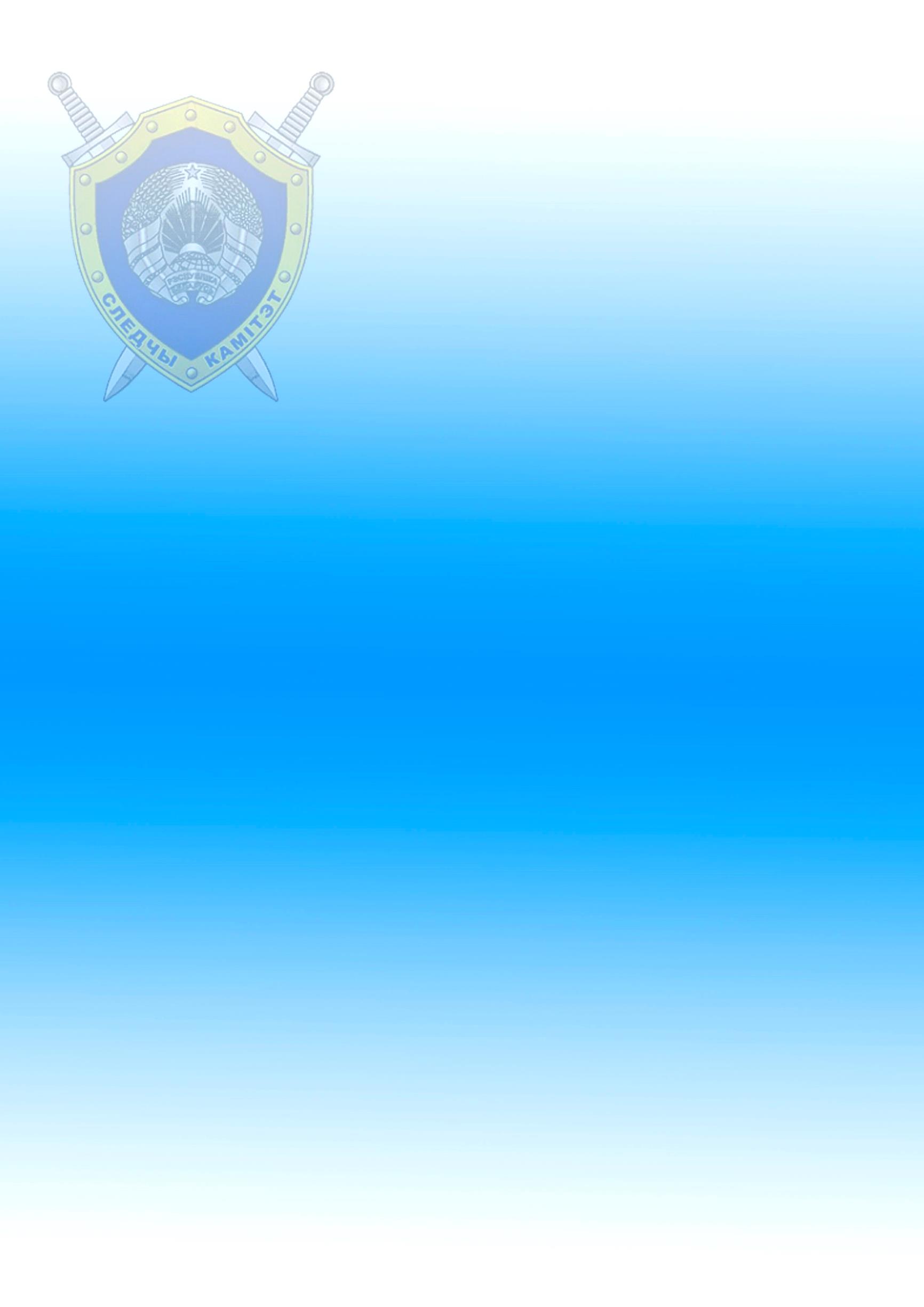 АБИТУРИЕНТУ – 2023 Управление Следственного комитета            Республики Беларусь по Витебской областиПриглашает юношей, которым в 2023 году исполняется (либо уже исполнилось) 17 лет, имеющих (получающих в 2023 году) общее среднее, профессионально-техническое либо среднее специальное образование для поступления на                                                                                                              СЛЕДСТВЕННО – ЭКСПЕРТНЫЙ ФАКУЛЬТЕТ 
в учреждение образования «Академия Министерства внутренних дел Республики Беларусь» на специальность «Правоведение» со специализацией «Судебно-прокурорско-следственная деятельность», с последующим присвоением квалификации «Юрист» и прохождением службы 
в подразделениях Следственного комитета Республики Беларусь.Абитуриенты зачисляются на дневную форму обучения 
по результатам централизованного тестирования 
по предметам:- русский(белорусский) язык- иностранный язык- обществоведениеНаши преимущества:- бесплатное высшее юридическое образование;- полное государственное обеспечение на период обучения;- гарантированное трудоустройство и достойная оплата труда;- социальная защита для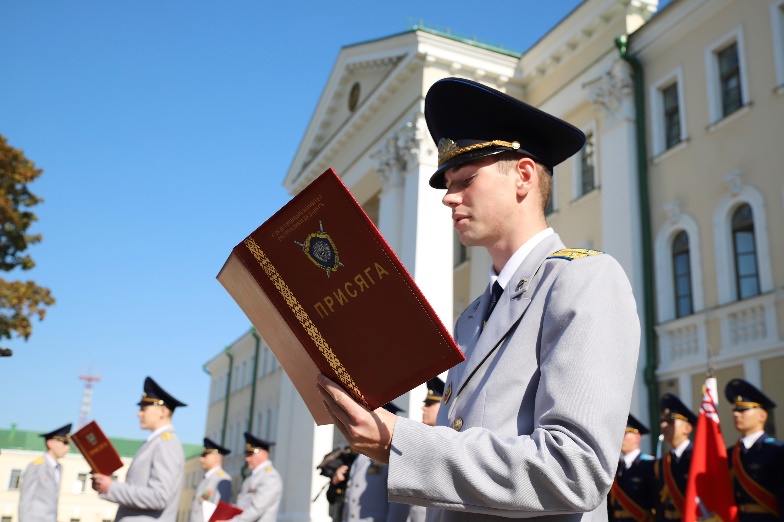  сотрудников и членов их семей; - отсутствие необходимости прохождения срочной военнойслужбы в Вооруженных Силах. Обращаться по адресу:г.Лепель, ул.Войкова, д.95,  тел. 8 (02132) 3 48 59                                  